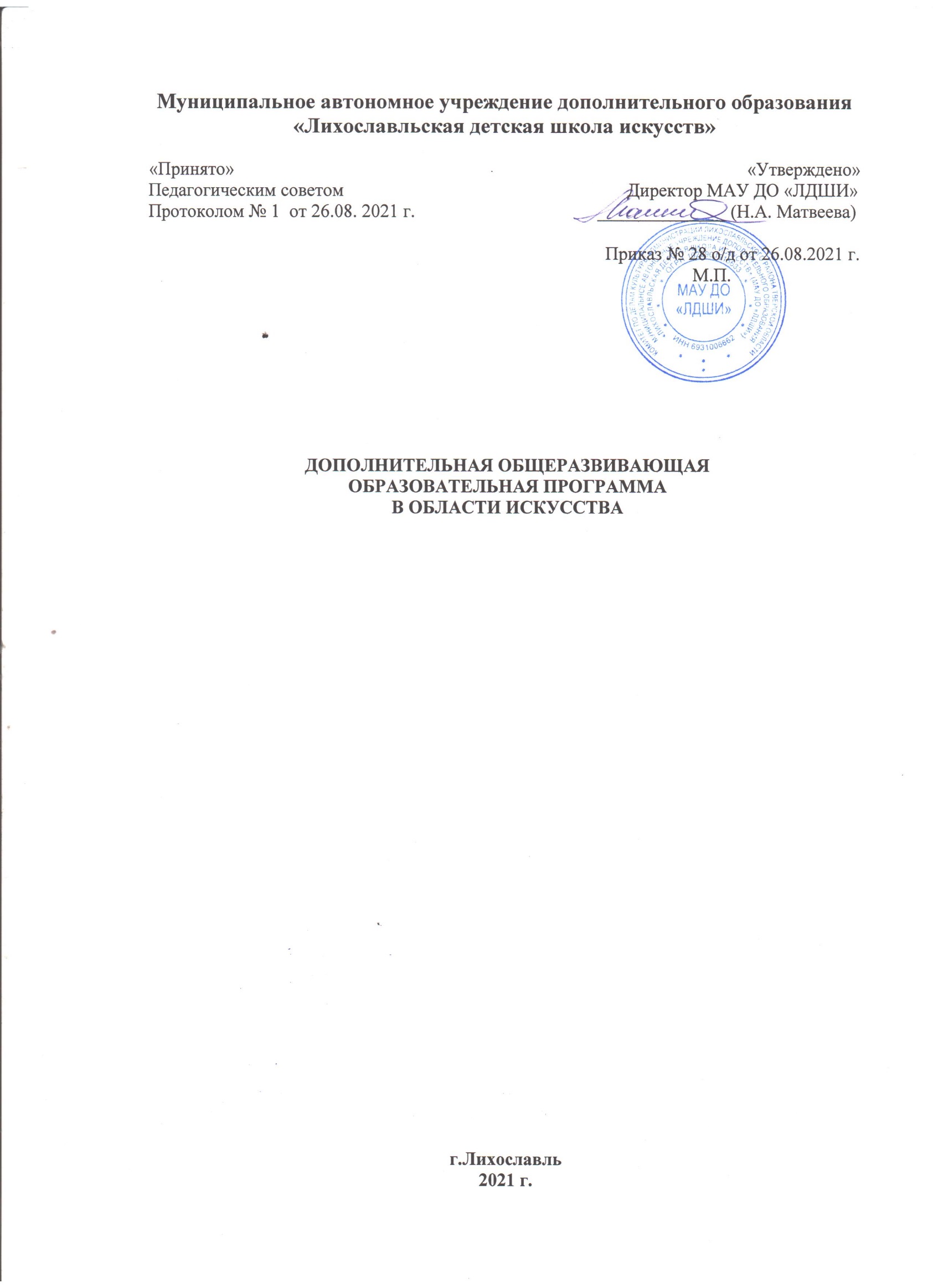  Структура программыI. Пояснительная запискаII. Планируемые результаты освоения обучающимися   образовательной  программыIII. Учебные планыIV. График образовательного процессаV. Программы учебных предметовVI. Система и критерии оценок  промежуточной  и итоговой аттестацииVII. Список литературыДополнительная  общеразвивающаяобразовательная программа в области  искусствМАУ ДО Лихославльской детской школы искусствПояснительная записка Настоящая  дополнительная общеразвивающая общеобразовательная программа в области  искусств разработана во исполнение части 21 статьи 83 Федерального закона "Об образовании в Российской Федерации" с целью определения особенностей организации    общеразвивающих    программ               в области искусств, а также осуществления образовательной и методической деятельности при реализации  дополнительных общеразвивающих образовательных программ.

Общеразвивающая программа в области  искусств  способствует эстетическому воспитанию граждан, привлечению наибольшего количества детей к художественному образованию.

Общеразвивающая программа в области  искусств разработана  и утверждена Школой искусств с учетом  Рекомендаций Министерства Культуры  РФ, а также кадрового потенциала и материально-технических условий образовательного учреждения.

Общеразвивающая программа в области  искусств основывается на принципе вариативности  для  различных  возрастных категорий  детей  и  молодежи, обеспечивает развитие творческих способностей подрастающего поколения, формирует устойчивый интерес к творческой деятельности с учетом лучших традиций художественного образования, запросов и потребностей детей и родителей (законных представителей).
При разработке и реализации общеразвивающей программы в области  искусств учитывается занятость детей в общеобразовательных организациях, т.е. параллельное освоение детьми основных общеобразовательных программ.

С целью привлечения наибольшего количества детей к художественному образованию, обеспечения доступности художественного образования срок реализации  общеразвивающих  программ  в области искусств составляет:              4 года  и  5 лет для детей в возрасте от 6 до 17 лет включительно.

По окончании освоения общеразвивающей программы в области  искусств  выпускникам выдается документ, форма  которого разработана  Школой искусств самостоятельно.Содержание общеразвивающей программы в области  искусств  обеспечивает  развитие значимых для образования, социализации, самореализации подрастающего поколения интеллектуальных и художественно-творческих способностей  ребенка, его личностных    и духовных качеств.

Общеразвивающая  программа в области  искусств  реализуется посредством:

- личностно-ориентированного образования, обеспечивающего творческое и духовно-нравственное самоопределение ребенка, а также воспитания творчески мобильной личности, способной к успешной социальной адаптации в условиях быстро меняющегося мира;

- вариативности образования, направленного на индивидуальную траекторию развития личности;

- обеспечения для детей свободного выбора общеразвивающей программы в области того или иного вида  искусства, а также, при наличии достаточного уровня  развития  творческих  способностей  ребенка, возможности  его перевода с дополнительной общеразвивающей  программы  в о бласти  искусства на обучение по предпрофессиональной программе в области  искусства.

При реализации общеразвивающей  программы в области  искусств  Школа искусств устанавливает самостоятельно:

- планируемые результаты освоения образовательной программы;

- график образовательного процесса и промежуточной аттестации;

- содержание и форму итоговой аттестации;

- систему и критерии оценок.

Положение о текущем контроле знаний, промежуточной, итоговой аттестации обучающихся является локальным нормативным актом Школы искусств, который принимается Педагогическим советом Школы и утверждается руководителем.

В процессе промежуточной аттестации обучающихся в учебном году  устанавливается     не более четырех зачетов. Проведение промежуточной аттестации в форме экзаменов при реализации дополнительной общеразвивающей программы в области музыкального искусства не рекомендуется.

В качестве средств текущего контроля успеваемости, промежуточной и итоговой аттестации  используются  зачеты, контрольные работы, устные опросы, письменные работы, тестирование, технические зачеты,  концертные выступления, выставки работ.  Текущий контроль успеваемости обучающихся и промежуточная аттестация проводятся в счет аудиторного времени, предусмотренного на учебный предмет.

Школой искусств разработаны критерии оценок промежуточной аттестации, текущего контроля успеваемости обучающихся, итоговой аттестации. С этой целью созданы фонды оценочных средств, включающие типовые задания, контрольные работы, тесты и методы контроля, позволяющие оценить приобретенные знания, умения и навыки. Фонды оценочных средств разработаны и утверждены  Школой искусств самостоятельно.

Фонды оценочных средств соответствуют  целям и задачам общеразвивающей программы в области  искусств и её учебным планам.

Реализация общеразвивающей программы в области  искусств  способствует:

- формированию у обучающихся эстетических взглядов, нравственных установок и потребности общения с духовными ценностями, произведениями искусства;

- воспитанию активного слушателя, зрителя, участника творческой самодеятельности.

С этой целью содержание общеразвивающей программы в области  искусств  основывается на реализации учебных предметов как в области художественно-творческой деятельности, так и в области историко-теоретических знаний об искусстве.

Содержание учебных предметов  общеразвивающей программы в области  искусств  направлено на формирование у обучающихся общих историко-теоретических                         знаний об искусстве и технологиях, приобретение детьми начальных, базовых художественно-творческих умений и навыков в том или ином видах искусств.Качество  реализации  общеразвивающих  программ  в  области искусств  обеспечивается        за счет:

- доступности, открытости, привлекательности для детей и их родителей (законных представителей) содержания общеразвивающей программы в области искусств;

- наличия комфортной развивающей образовательной среды;

- наличия  качественного состава педагогических работников, имеющих среднее профессиональное или высшее образование, соответствующее профилю преподаваемого учебного предмета.

Доля преподавателей,  имеющих высшее профессиональное  образование составляет  не  менее 40  процентов  в  общем  числе  преподавателей, обеспечивающих образовательный процесс  по  общеразвивающим программам в области искусств.   Учебный год для педагогических работников составляет 44 недели, из которых 34 недели - реализация аудиторных занятий. В остальное время деятельность педагогических работников  направлена на методическую, творческую, культурно-просветительскую работу, а также освоение дополнительных предпрофессиональных  образовательных программ.

Школа искусств  взаимодействует с другими образовательными организациями, реализующими образовательные программы в области искусств, с целью обеспечения возможности восполнения недостающих кадровых ресурсов, ведения постоянной методической поддержки, использования передовых педагогических технологий.

Финансирование реализации общеразвивающих программ в области искусств  осуществляется в объеме, позволяющем обеспечивать качество образования.

Нормативные затраты  на  оказание  муниципальной  услуги  в  сфере образования для реализации общеразвивающих программ в области того                 или иного вида искусств устанавливаются учредителем образовательной организации с учетом следующих параметров:1)  содержания специального учебного оборудования и использования    специализированных материальных запасов;2)  финансирования работы концертмейстеров при реализации общеразвивающих программ в области музыкального  искусства из расчета до 100 процентов объема времени, предусмотренного учебным планом на аудиторные занятия по соответствующим учебным предметам;Реализация общеразвивающих программ в области искусств  обеспечивается учебно-методической документацией (учебниками, учебно-методическими изданиями, конспектами лекций, аудио и видео материалами) по всем учебным предметам. Внеаудиторная (домашняя) работа обучающихся также сопровождается методическим обеспечением и обоснованием времени, затрачиваемого на ее выполнение.

Внеаудиторная  работа  используется  обучающимися на выполнение домашнего задания, на просмотры видеоматериалов в области искусств,               на посещение учреждений культуры (театров, филармоний,  концертных залов, музеев и др.), участие обучающихся в творческих мероприятиях, проводимых Школой искусств.
Выполнение обучающимся домашнего задания  контролируется преподавателем.
Реализация общеразвивающих программ в области искусств  обеспечивается доступом каждого обучающегося к библиотечным фондам и фондам фонотеки, аудио и видеозаписей, формируемым в соответствии с перечнем учебных предметов учебного плана.

Во время самостоятельной работы обучающиеся  обеспечиваются  доступом к сети Интернет.Библиотечный фонд Школы искусств  укомплектован печатными и электронными изданиями основной и дополнительной учебной и учебно-методической литературы по всем учебным предметам. Библиотечный фонд помимо учебной литературы  включает официальные, справочно-библиографические и периодические издания в расчете 2 экземпляра на каждые 100 обучающихся.

Образовательная организация  предоставляет обучающимся возможность оперативного обмена информацией с  образовательными организациями, учреждениями и организациями культуры.

Материально-технические условия Школы искусств обеспечивают  возможность достижения  обучающимися  результатов, предусмотренных общеразвивающей программой в области искусств, разработанной Школой.

Материально-техническая база Школы искусств соответствует  санитарным            и противопожарным нормам, нормам охраны труда. Школа соблюдает своевременные сроки текущего и капитального ремонта.

Необходимый для реализации общеразвивающих программ в области искусств перечень учебных аудиторий, специализированных кабинетов и материально-технического обеспечения  соответствует  профилю общеразвивающей программы в области искусств и  ориентирован на федеральные государственные требования к соответствующим дополнительным предпрофессиональным общеобразовательным программам в области искусств.

В Школе искусств  имеется наличие:

- залов ( концертного, выставочного, ) со специальным оборудованием согласно профильной направленности образовательной программы;

- библиотеки;

- помещений для работы со специализированными материалами (фонотеки, видеотеки, фильмотеки;

- учебных аудиторий для групповых, мелкогрупповых и индивидуальных занятий со специальным учебным оборудованием (столами, стульями, шкафами, стеллажами, музыкальными инструментами, звуковой и видеоаппаратурой, мольбертами и др.).

Учебные аудитории  имеют звукоизоляцию и  оформлены наглядными пособиями. Учебные аудитории для индивидуальных занятий  имеют  площадь не менее 6 кв.м.

В Школе искусств созданы условия для содержания, своевременного обслуживания и ремонта музыкальных инструментов и учебного оборудования.II.  Планируемые результаты освоения  обучающимися  общеразвивающих программРезультатом освоения общеразвивающей программы в области музыкального искусства является приобретение обучающимися следующих знаний, умений и навыков:

в области исполнительской подготовки:

- навыков исполнения музыкальных произведений (сольное исполнение, коллективное исполнение);

- умений использовать выразительные средства для создания художественного образа;

- умений самостоятельно разучивать музыкальные произведения различных жанров и стилей;

- навыков публичных выступлений;

- навыков общения со слушательской аудиторией в условиях музыкально-просветительской деятельности;

в области историко-теоретической подготовки:

- первичных знаний о музыкальных жанрах и основных стилистических направлениях;

- знаний лучших образцов мировой музыкальной культуры (творчество великих композиторов, выдающихся отечественных и зарубежных произведений в области музыкального искусства);

- знаний основ музыкальной грамоты;

- знаний основных средств выразительности, используемых в музыкальном искусстве;

- знаний наиболее употребляемой музыкальной терминологии.    Структура и минимум содержания  общеразвивающей программы в области фольклорного искусства.                                        Результатом освоения общеразвивающей программы в области фольклорного искусства  является приобретение обучающимися следующих знаний, умений и навыков:В области  художественно-творческой  подготовки:                                                                                     
- знание закономерностей исполнительства на основе традиций народной певческой культуры;- выработка навыков работы с различными жанрами народной песни;- знание классической и народной терминологии;- навыки фольклорного варьирования в ансамбле и сольно;- навыки владения различными манерами пения;- навыки публичных выступлений.В области историко-теоретической подготовки:- знание жанров народного устного и музыкального творчества, обрядов и народных праздников;- умение анализировать устный, музыкальный и танцевальный фольклор;- знание музыкальной терминологии;- владение навыками записи музыкального фольклора;- умение применять теоретические знания в исполнительской практике.Структура и минимум содержания  общеразвивающей программы                           в области изобразительного искусства
Результатом освоения общеразвивающей программы в области изобразительного искусства  является приобретение обучающимися следующих знаний, умений и навыков:

в области художественно-творческой подготовки:

- знаний основ цветоведения;

- знаний основных формальных элементов композиции: принципа трехкомпонентности, силуэта, ритма, пластического контраста, соразмерности, центричности-децентричности, статики-динамики, симметрии-ассиметрии;

- умений изображать с натуры и по памяти предметы (объекты) окружающего мира;

- умений работать с различными материалами;

- навыков организации плоскости листа, композиционного решения изображения;

- навыков передачи формы, характера предмета;

- навыков подготовки работ к экспозиции.

- в области историко-теоретической подготовки:

- первичных знаний о видах и жанрах изобразительного искусства ;

- первичных знаний основных эстетических и стилевых направлений в области изобразительного искусства, выдающихся отечественных и зарубежных произведений в области изобразительного искусства, великих мастеров изобразительного искусства;

- знаний основных средств выразительности изобразительного искусства;

- знаний наиболее употребляемой терминологии изобразительного искусства.                                       III.  Учебные  планы    Рабочие учебные планы  общеразвивающих программ группируются  по следующим предметным областям: учебные предметы исполнительской                           или  художественно-творческой подготовки, учебные предметы историко-теоретической подготовки.Учебный план                                                                                                                                               для дополнительной общеразвивающей программы в области  искусства                                «Основы музыкального исполнительства»                                                                                   «Фортепиано»Срок освоения 5 летВыпускники 5 класса считаются окончившими курс образовательного учреждения1.Основной формой занятий по предмету «Коллективное музицирование» являются занятия хоровым пением.2.Количественный состав групп по сольфеджио, слушанию музыки, музыкальной литературе от 4 до 10 человек, хору – от 11 человек3.В соответствии с учебным планом 1 раз в месяц проводятся сводные занятия отдельно младшего и старшего хоров (по 2 урока).4.Помимо педагогических часов, указанных в учебном плане, необходимо предусмотреть:- преподавательские часы для проведения сводных занятий хоров (0,5 часов в неделю);-концертмейстерские часы для проведения занятий с хорами по группам и для сводных занятий
Учебный план                                                                                                                                            дополнительной общеразвивающей программы в области  искусства                                                                        «Основы музыкального исполнительства»                                                                        «Инструменты духового оркестра»                                                                                                   срок обучения 5 летВыпускники 5 класса считаются окончившими курс образовательного учреждения1.Основной формой занятий по предмету «Коллективное музицирование» являются занятия в оркестре духовых инструментов.2.Количественный состав групп по сольфеджио, слушанию музыки, музыкальной литературе, оркестру  – от 4 до 10 человек.Учебный план                                                                                                                                             дополнительной общеразвивающей программы в области  искусства                                «Основы музыкального исполнительства»                                                                                        «Вокально-хоровое пение» (академическое  пение)                                                                            Срок освоения 5 летВыпускники 5 класса считаются окончившими курс образовательного учреждения1.Количественный состав групп по сольфеджио, слушанию музыки, музыкальной литературе – от 4 до 10 человек, хору – от 11 человек.Учебный план                                                                                                                                             дополнительной общеразвивающей программы в области  искусства                                «Основы музыкального исполнительства»                                                                                        «Вокально-хоровое пение» (эстрадное пение)                                                                            Срок освоения 5 летВыпускники 5 класса считаются окончившими курс образовательного учреждения1.Количественный состав групп по сольфеджио, слушанию музыки, музыкальной литературе – от 4 до 10 человек, вокальному ансамблю – от 11 человек.Учебный план                                                                                                                                                   дополнительной общеразвивающей программы в области  искусства                               «Основы музыкального исполнительства»                                                                               «Народные инструменты»                                                                                                            Срок освоения 5 лет                                                                                    Выпускники 5 класса считаются окончившими курс образовательного учреждения1.Основной формой занятий по предмету «Коллективное музицирование»  являются занятия хоровым пением.2.Количественный состав групп по сольфеджио, слушанию музыки, музыкальной литературе – от 4 до 10 человек, хору от 11 человек.3.В соответствии с учебным планом 1 раз в месяц проводятся сводные занятия отдельно младшего и старшего хоров (по 2 урока).4.Помимо педагогических часов, указанных в учебном плане, необходимо предусмотреть:- преподавательские часы для проведения сводных занятий хоров (0,5 часов в неделю);-концертмейстерские часы для проведения занятий с хорами по группам и для сводных занятий- для проведения занятий по инструменту и ансамблюУчебный план                                                                                                                                            дополнительной общеразвивающей программы                                                                                 в области  изобразительного искусства   «Живопись»                    Срок обучения – 5 летВыпускники 5 класса считаются окончившими курс образовательного учреждения1. Количественный состав групп по предметам изобразительного искусства                                       от 4 до 10 человек.2.Текущий просмотр учебных работ проводится по итогам первого полугодия,                                                                           итоговый – в конце учебного года.IV. График образовательного процессаУсловия  реализации  общеразвивающих    программ в области искусств   Приобщение подрастающего поколения к различным видам искусств, постижение основ того  или  иного  вида искусств  предусматривает при реализации  общеразвивающих программ аудиторные и внеаудиторные (самостоятельные) занятия.  При этом аудиторные занятия  проводятся по группам (групповые и мелкогрупповые занятия) и индивидуально.
Количество обучающихся при мелкогрупповой форме - от 4-х до 10 человек, при групповой – от 11 человек, учебный предмет "Ансамбль" может проводиться в мелкогрупповой форме от 2-х человек.
Продолжительность академического часа устанавливается локальным актом учреждения   и составляет 40 минут.
Объем самостоятельной (домашней) работы обучающихся в неделю по учебным предметам определяется Школой самостоятельно с учетом параллельного освоения детьми общеобразовательных программ (программ начального общего, основного общего и среднего общего образования).
При  реализации  общеразвивающих  программ в области искусств в детских школах искусств по видам искусств  учитывается, что видовым  отличием детских школ искусств по видам искусств от других организаций дополнительного образования  детей является реализация предпрофессиональных  программ в области искусств).                                                 С целью обеспечения сбалансированной организации  образовательной  деятельности в детской школе искусств при реализации ДШИ предпрофессиональных и общеразвивающих программ  устанавлены  общие  временные сроки по продолжительности учебного года, каникулярного времени, академического часа. Продолжительность учебного года в объеме 39 недель, продолжительность учебных занятий - 34 недели, в течение учебного года продолжительность каникул - не менее 4-х недель. Продолжительность летних каникул - не менее 13 недель.
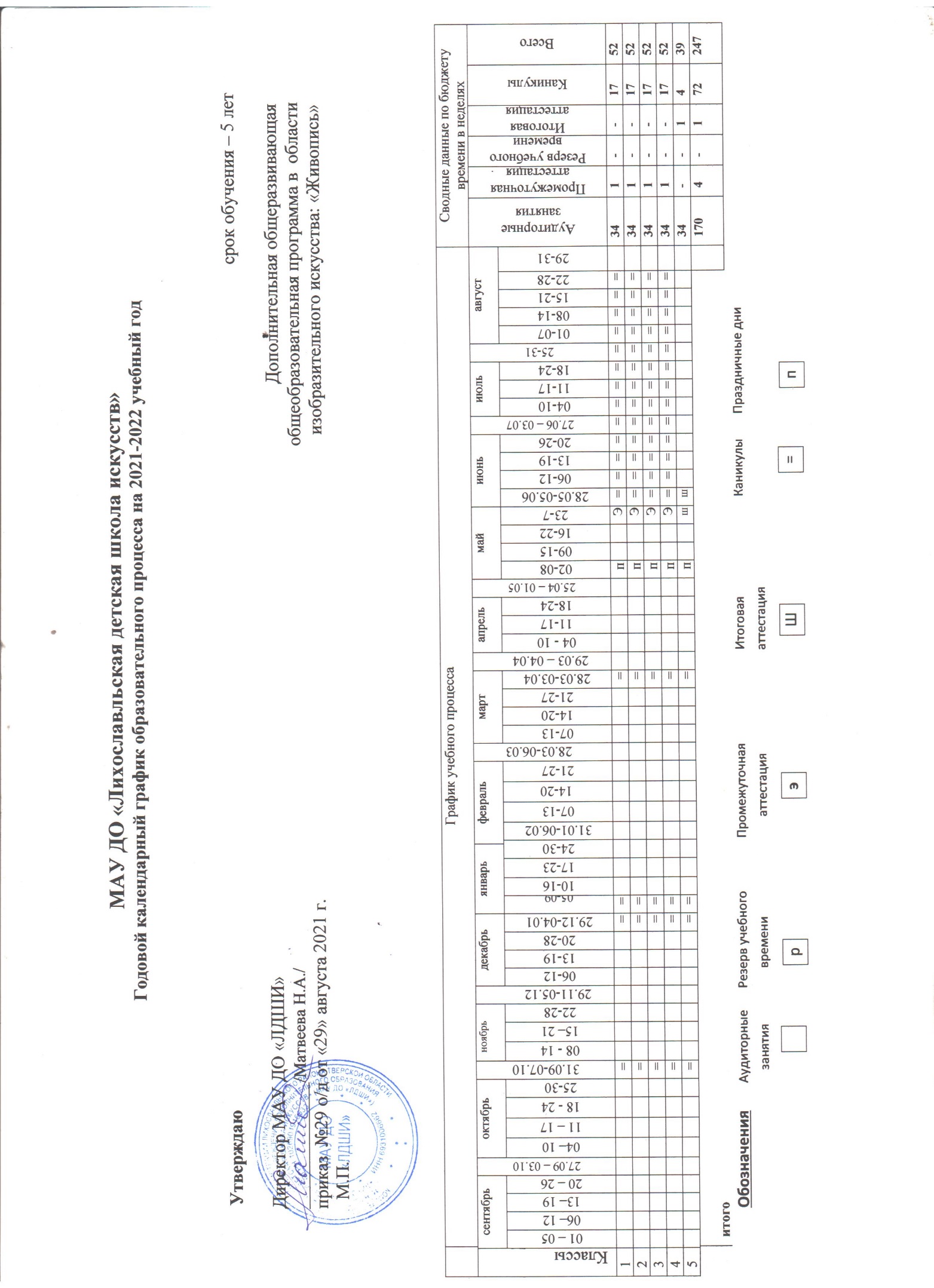 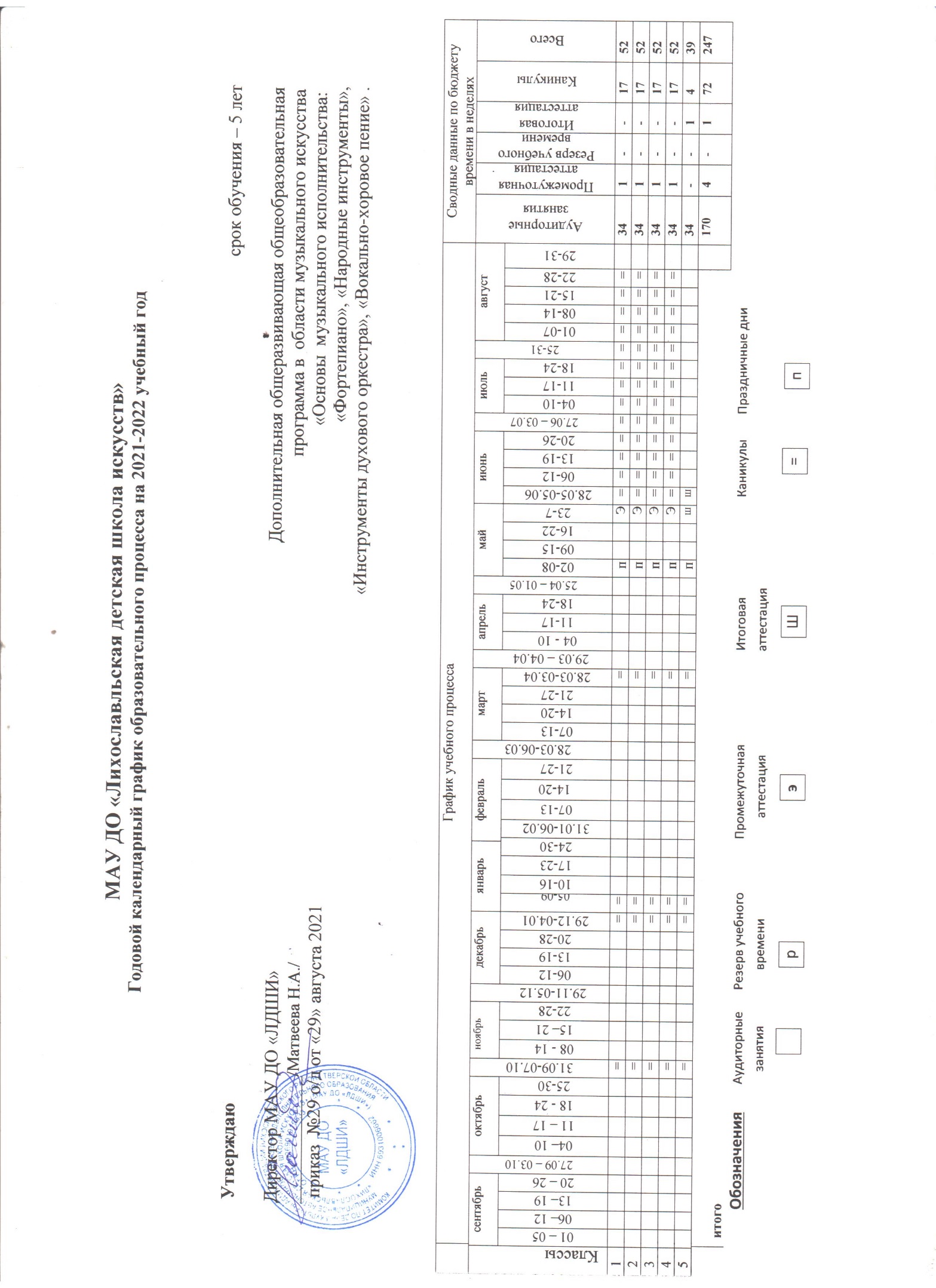 V. Программы учебных предметов                                                                       Общеразвивающие программы в области музыкального искусства «Основы музыкального исполнительства» со сроком обучения 4 года: «Фольклорное искусство»:- Фольклорный театр- Декоративно-прикладное искусство- Народное творчествоОбщеразвивающие программы в области музыкального искусства «Основы музыкального исполнительства» со сроком обучения 5 лет:  «Фортепиано»: - Инструмент - Хор- Слушание музыки- Сольфеджио «Народные инструменты»:                                                                                    - Инструмент - Ансамбль- Хор- Слушание музыки- Сольфеджио«Духовые инструменты»:                                                                                      - Инструмент - Ансамбль- Хор- Слушание музыки- Сольфеджио«Вокально-хоровое пение» (академическое, эстрадное):- Сольное пение- Хор (Вокальный ансамбль)- Инструмент- Слушание музыки- Сольфеджио «Живопись»:- Рисунок- Живопись- Композиция- Беседы об искусствеVI. Система и критерии оценок                                                                         Система оценок в рамках промежуточной аттестации предполагает пятибалльную шкалу с использованием плюсов и минусов: «5», «5-», «4+», «4», «4-», «3+», «3», «3-», «2». Формами текущего, промежуточного и итогового контроля по учебным предметам являются: контрольный урок, зачет.                                                                                                                      Формой итоговой аттестации является зачет.  Система оценок в рамках итоговой аттестации предполагает пятибалльную шкалу в абсолютном значении: «5» - отлично,  «4» - хорошо, «3» - удовлетворительно,                                      «2» - неудовлетворительно.   Критерии оценок итоговой аттестацииМузыкальное исполнительство             Оценка «5» - (отлично)                                                                                                                              - артистичное поведение на сцене;- увлеченность исполнением;- художественное исполнение средств музыкальной выразительности в соответствии с содержанием музыкального произведения;- слуховой контроль собственного исполнения;- убедительное понимание чувства формы;- выразительность интонирования;- единство темпа;- ясность ритмической пульсации;- яркое динамическое разнообразие.           Оценка «4»  (хорошо)- незначительная нестабильность психологического поведения на сцене;- грамотное понимание формообразования произведения;- недостаточный слуховой контроль собственного исполнения;- стабильность воспроизведения нотного текста;- выразительность интонирования;- единство темпа. Оценка «3» (удовлетворительно)- неустойчивое психологическое состояние на сцене;- формальное прочтение авторского нотного текста без образного осмысления;- слабый слуховой контроль собственного исполнения»- ограниченное понимание динамических, аппликатурных, технологических задач;- слабое реагирование на изменения фактуры, штрихов;- однообразие и монотонность звучания.Оценка 2 (неудовлетворительно)- частые срывы и остановки при исполнении- отсутствие слухового контроля собственного  исполнения;- ошибки в воспроизведении нотного текста;- низкое качество звукоизвлечения и звуковедения;- отсутствие выразительного интонирования;- метро-ритмическая неустойчивость.VII.       Творческая, методическая  и культурно-просветительская деятельность МАУ ДО «ЛДШИ»Методическая работа является одним из важных компонентов системы непрерывного педагогического образования и включает в себя изучение теории, методики и практики дополнительного образования детей и разработку методики осуществления и анализа образовательного процесса в школе искусств. Основные виды методической деятельности: самообразование, методическое исследование, создание методической продукции, обучение педагогических кадров и методическое руководство. Методическая деятельность – целостная система мер, направленная на всестороннее развитие творческого потенциала преподавателей, на повышение качества и эффективности учебно-воспитательного процесса, на рост уровня образованности, воспитанности обучающихся.                                                                                                                                                                   Одной из важнейших задач методической работы является обновление содержания дополнительного образования, которое осуществляется за счет введения новых и усовершенствования существующих программ. Содержание методической деятельности определяется в соответствии с планом работы школы на текущий учебный год.      Важную роль в воспитании подрастающего поколения играет творческая и культурно-просветительская деятельность школы, направленная на художественное  и музыкально-эстетическое воспитание детей и взрослых, позволяющее успешнее адаптироваться в окружающем мире.Проблемы воспитания неразрывно связаны  с обучением и решаются как на уроке, так и в различных внеурочных мероприятиях.Высокое качество образования, его доступность, открытость, привлекательность для обучающихся и их родителей обеспечиваются созданием  в школе развивающей образовательной среды, включающей:                                                                                                       - организацию творческой  и  культурно-просветительской деятельности учащихся  путем проведения творческих  мероприятий (фестивалей, конкурсов, концертов, олимпиад, творческих вечеров, выставок, театрализованных   представлений  и  др.);                                                                                    - организацию  посещений  учащимися  учреждений  культуры          (филармоний, театров, музеев, выставочных залов и др.);                                                                                                                                          - организацию творческой и культурно-просветительской деятельности совместно с другими  образовательными  учреждениями  начального                                     и среднего профессионального образования.В школе сложилась своя система культурно-просветительской работы                             и основой ее являются традиционные мероприятия: тематические родительские собрания, конкурсы, фестивали, олимпиады, концерты, выставки,  беседы-концерты,  совместные  мероприятия  со  средними общеобразовательными школами,  посещения с учащимися учреждений культуры:  музеев, филармонии, театра  и т.д.).  Особенно плодотворно творческая и культурно-просветительская деятельность проводится во время школьных каникул, т.к.  есть             возможность для привлечения всех без исключения учащихся школы.Аннотации к рабочим программам дисциплин дополнительной общеразвивающей образовательной программе в области   искусств МАУ ДО «Лихославльская детская школа искусств». Срок обучения – 5  лет 
         Настоящая  дополнительная общеразвивающая общеобразовательная программа в области  искусств разработана во исполнение части 21 статьи 83 Федерального закона "Об образовании в Российской Федерации" с целью определения особенностей организации    общеразвивающих    программ               в области искусств, а также осуществления образовательной и методической деятельности при реализации  дополнительных общеразвивающих образовательных программ. Общеразвивающая программа в области  искусств  способствует эстетическому воспитанию граждан, привлечению наибольшего количества детей к художественному образованию. Общеразвивающая программа в области  искусств основывается на принципе вариативности  для  различных  возрастных категорий  детей  и  молодежи, обеспечивает развитие творческих способностей подрастающего поколения, формирует устойчивый интерес к творческой деятельности с учетом лучших традиций художественного образования, запросов и потребностей детей и родителей (законных представителей). При разработке и реализации общеразвивающей программы в области  искусств учитывается занятость детей в общеобразовательных организациях, т.е. параллельное освоение детьми основных общеобразовательных программ.        Аннотации к программам учебных предметов «Инструмент».
Программы помогают приобрести основы исполнительских навыков игры на инструменте, чтение с листа, самостоятельной работы над произведением , исполнение большого количества произведений различных жанров и стилей, развитее творческих способностей и приобретение необходимых навыков самостоятельного музицирования. При реализации дополнительной общеразвивающей образовательной программе в области   искусств со сроком обучения 5 лет срок реализации учебного предмета «Инструмент» составляет 5 лет.    Аннотации к программе учебного предмета «Ансамбль».  Предлагаемые программы по ансамблю являются модифицированными, созданными на основе  примерных программ для ДМШ , ДШИ ( музыкальных отделений ) , Министерством культуры РФ ( Москва 2003г.) Ансамбль использует и развивает базовые навыки, полученные на занятиях в классе специальности. Программа включает в себя особенности передовой школы ансамблевого исполнительства. Навыки коллективного музицирования формируются и  развиваются на основе и параллельно с уже приобретенными знаниями в классе по специальности. При реализации дополнительной общеразвивающей образовательной программе в области   искусств со сроком обучения 5 лет срок реализации учебного предмета «Ансамбль» составляет 5 лет.Аннотация к программе учебного предмета «Хор». Хоровому пению в ДШИ придается важное значение, т.к. здесь закладываются основы хоровой культуры. Хоровое пение является действенным средством эстетического воспитания учащихся. Именно здесь воспитываются  навыки коллективного труда, организованность и ответственность учащегося. В процессе пения учащиеся должны освоить основы хорового исполнительства развивать художественный вкус, расширить музыкальный кругозор. Хоровое пение как искусство коллективное способствует выявлению и раскрытию творческих способностей. При реализации дополнительной общеразвивающей образовательной программе в области   искусств со сроком обучения 5 лет срок реализации учебного предмета «Хор» составляет 5 лет.Аннотация к программе учебного предмета «Слушание музыки». Программа учебного предмета «Слушание музыки» разработана с учетом положений Концепции духовно- нравственного развития и воспитания личности гражданина России; исторических традиций в художественной деятельности и образовании. В результате освоения программы «Слушание музыки» будут сформированы следующие знания, умения, навыки: знание музыкальных терминов – мелодия , аккомпанемент, регистр, динамика, форте, пиано, тутти, соло, размер, ритм, метр, тональность и др. При реализации дополнительной общеразвивающей образовательной программе в области   искусств со сроком обучения 5 лет срок реализации учебного предмета «Слушание музыки» составляет 5 лет.Аннотация к программе учебного предмета «Сольфеджио». Программа учебного предмета «Сольфеджио» разработана на основе и с учетом рекомендаций Министерства культуры РФ по организации образовательной и методической деятельности при реализации общеразвивающих программ в области искусств в ДШИ. Сольфеджио является обязательным учебным предметом в ДШИ , реализующих программы общеразвивающего обучения.  При реализации дополнительной общеразвивающей образовательной программе в области   искусств со сроком обучения 5 лет срок реализации учебного предмета «Сольфеджио» составляет 5 лет.Аннотации к рабочим программам дисциплин дополнительной общеразвивающей общеобразовательной программы в области изобразительного  искусства МАУ ДО «Лихославльская детская школа искусств» «Живопись». Срок обучения – 5  лет 
Программа учебного предмета «Рисунок» разработана на 
основе и с учетом федеральных государственных требований к дополнительной предпрофессиональной  программе в области изобразительного  искусства «Живопись». В системе художественного образования рисунок является основополагающим учебным предметом. В образовательном процессе учебные предметы «Рисунок», «Живопись», «Композиция станковая» дополняют друг друга, изучаются взаимосвязанно, что способствует  целостному восприятию предметного мира обучающимися. Программа по рисунку включает целый ряд теоретических и практических заданий. Эти задания помогают познать и осмыслить окружающий мир, понять закономерность строения форм природы и овладеть навыками графического изображения. При реализации программы «Живопись» со сроком обучения 5 лет срок реализации учебного предмета «Рисунок» составляет 5 лет.Аннотация к программе учебного предмета «Живопись».Программа учебного предмета «Живопись» разработана на основе и с учетом федеральных государственных требований к дополнительнымпредпрофессиональным программам в области изобразительного искусства«Живопись».Содержание программы отвечает целям и задачам, указанным в федеральныхгосударственных требованиях.Программа строится на раскрытии нескольких ключевых тем. Содержаниетем постепенно усложняется с каждым годом обучения.Основу программы «Живопись» составляют цветовые отношения,строящиеся на цветовой гармонии.Программа «Живопись» тесно связана с программами по рисунку, станковойкомпозиции, с пленэром. В каждой из этих программ присутствуютвзаимопроникающие элементы: в заданиях по академическому рисунку истанковой композиции обязательны требования к силуэтному решению формы предметов «от пятна», а в программе «Живопись» ставятся задачикомпозиционного решения листа, правильного построения предметов,выявления объема цветом, грамотного владения тоном, передачисветовоздушной среды.Учебный предмет «Живопись» при 5-летнем сроке обучения реализуется       5 лет. Продолжительность 1 урока – 40 минут. Мелкогрупповая форма занятий (от 4 до 10 человек) позволяет преподавателю построить процесс обучения в соответствии с принципами индивидуального подхода.Аннотация к программе учебного предмета «Композиция станковая».Программа учебного предмета «Композиция станковая» разработана на основе и с учетом федеральных государственных требований к дополнительным предпрофессиональным программам в области изобразительного искусства «Живопись».Учебный предмет «Композиция станковая» направлен на приобретениедетьми знаний, умений и навыков по выполнению живописных работ,получение ими художественного образования, а также на эстетическоевоспитание и духовно-нравственное развитие обучающегося.Художественно-творческое развитие обучающихся осуществляется по мереовладения ими навыками изобразительной грамоты. Немаловажная роль вданном процессе отведена овладению знаниями теории и истории искусств.Содержание учебного предмета «Композиция станковая» тесно связано ссодержанием учебных предметов «Живопись» и «Рисунок». В каждом изданных предметов поставлены общие исполнительские задачи: в заданиях поакадемическому рисунку и живописи обязательны требования к осознанномукомпозиционному решению листа, а в программе по композиции станковойставятся задачи перспективного построения, выявления объемов, грамотноговладения тоном и цветом.Срок реализации учебного предмета «Композиция станковая» составляет                            5лет при 5-летней программе — с 1 по 5 классы. Занятия по предмету «Композиция станковая» и проведение консультаций рекомендуется осуществлять в форме мелкогрупповых занятий – от 4 до 10 человек.«Беседы по изобразительному искусству».Программа учебного предмета «Беседы по изобразительному искусству» разработана на основе и с учетом федеральных государственных требований к дополнительным предпрофессиональным программам в области изобразительного искусства «Живопись».Логика построения программы учебного предмета «Беседы об искусстве»подразумевает развитие ребенка через первоначальную концентрациювнимания на выразительных возможностях искусства, через пониманиевзаимоотношений искусства с окружающей действительностью, пониманиеискусства в тесной связи с общими представлениями людей о гармонии.Полноценное освоение художественного образа возможно только тогда, когда на основе развитой эмоциональной отзывчивости у детей формируетсяЭстетическое чувство: способность понимать главное в произведенияхискусства, различать средства выразительности, а также соотносить содержание произведения искусства с собственным жизненным опытом. На решение этой задачи, и, направлено обучение по данной программе.Темы заданий программы «Беседы об искусстве» продуманы с учетомвозрастных возможностей детей и согласно минимуму требований к уровнюподготовки обучающихся данного возраста. В работе с младшими школьниками урок необходимо строить разнообразно. Беседы следуетчередовать с просмотром сюжетов, фильмов, обсуждением репродукций, прослушиванием музыки, посещением выставочных пространств, музеев, практической работой.При реализации программы «Живопись», с нормативным сроком обучения 5 лет учебный предмет «Беседы об искусстве» осваивается 1 год.Учебный материал, предложенный в программе, предполагает творческий подход преподавателя, за которым сохраняется право собственной компановки тем и отдельных бесед.N п/п Наименование предметной области/учебного предмета Годы обучения (классы), количество аудиторных часов в неделю Годы обучения (классы), количество аудиторных часов в неделю Годы обучения (классы), количество аудиторных часов в неделю Годы обучения (классы), количество аудиторных часов в неделю Годы обучения (классы), количество аудиторных часов в неделю Годы обучения (классы), количество аудиторных часов в неделю Годы обучения (классы), количество аудиторных часов в неделю Промежуточная и итоговая аттестация (годы обучения, классы)I II IIIIIIIIIIVV1.Учебные предметы исполнительской подготовки: 2,52,52,52,52,52,52,51.1 Инструмент фортепиано1111111I, II, III,IV,V1.2Ансамбль0,50,50,50,50,50,50,51.3Коллективное музицирование (хор)11111112.Учебный предмет историко-теоретической подготовки:22222222.1Сольфеджио1111111V2.2Слушание музыки1111111VВсего:4,54,54,54,54,54,54,5N п/п Наименование предметной области/учебного предмета Годы обучения (классы), количество аудиторных часов в неделю Годы обучения (классы), количество аудиторных часов в неделю Годы обучения (классы), количество аудиторных часов в неделю Годы обучения (классы), количество аудиторных часов в неделю Годы обучения (классы), количество аудиторных часов в неделю Годы обучения (классы), количество аудиторных часов в неделю Годы обучения (классы), количество аудиторных часов в неделю Промежуточная и итоговая аттестация (годы обучения, классы)I II IIIIIIIIIIVV1Учебные предметы исполнительской подготовки: 2,53333331.1Основы музыкального исполнительства (инструменты духового оркестра)1111111I, II, III,IV,V1.2Ансамбль0,50,50,50,50,50,50,5V1.3Коллективное музицирование (оркестр)11111111.4Общее фортепиано-0,50,50,50,50,50,52Учебный предмет историко-теоретической подготовки:22222222.1Сольфеджио1111111V2.2Слушание музыки1111111Всего:4,5555555N п/п Наименование предметной области/учебного предмета Годы обучения (классы), количество аудиторных часов в неделю Годы обучения (классы), количество аудиторных часов в неделю Годы обучения (классы), количество аудиторных часов в неделю Годы обучения (классы), количество аудиторных часов в неделю Годы обучения (классы), количество аудиторных часов в неделю Годы обучения (классы), количество аудиторных часов в неделю Годы обучения (классы), количество аудиторных часов в неделю Промежуточная и итоговая аттестация (годы обучения, классы)I II IIIIIIIIIIVV1.Учебные предметы исполнительской подготовки: 2 2,5 2,52,52,52,52.51.1  Сольное пение1111111I, II, III,IV,V1.2.  Хор1111111V1.3Общее фортепиано-0,50,50,50,50,50,5I, II, III,IV,V2.Учебный предмет историко-теоретической подготовки:22222222.1.Сольфеджио1111111V2.2.Слушание музыки1111111Всего:44,54,54,54,54,54,5N п/п Наименование предметной области/учебного предмета Годы обучения (классы), количество аудиторных часов в неделю Годы обучения (классы), количество аудиторных часов в неделю Годы обучения (классы), количество аудиторных часов в неделю Годы обучения (классы), количество аудиторных часов в неделю Годы обучения (классы), количество аудиторных часов в неделю Годы обучения (классы), количество аудиторных часов в неделю Годы обучения (классы), количество аудиторных часов в неделю Промежуточная и итоговая аттестация (годы обучения, классы)I II IIIIIIIIIIVV1.Учебные предметы исполнительской подготовки: 2 2,5 2,52,52,52,52.51.1  Сольное пение1111111I, II, III,IV,V1.2. Вокальный ансамбль1111111V1.3Общее фортепиано-0,50,50,50,50,50,5I, II, III,IV,V2.Учебный предмет историко-теоретической подготовки:22222222.1.Сольфеджио1111111V2.2.Слушание музыки1111111Всего:44,54,54,54,54,54,5N п/п Наименование предметной области/учебного предмета Годы обучения (классы), количество аудиторных часов в неделю Годы обучения (классы), количество аудиторных часов в неделю Годы обучения (классы), количество аудиторных часов в неделю Годы обучения (классы), количество аудиторных часов в неделю Годы обучения (классы), количество аудиторных часов в неделю Годы обучения (классы), количество аудиторных часов в неделю Годы обучения (классы), количество аудиторных часов в неделю Промежуточная и итоговая аттестация (классы)IIIIIIIIIIIIIVV1Учебные предметы исполнительской подготовки: 2,53333331.1Основы музыкального исполнительства (инструмент)1111111I, II, III,IV,V1.2Ансамбль0,50,50,50,50,50,50,5V1.3Общее фортепиано-0,50,50,50,50,50,5II, III,IV,V1.4Коллективное музицирование (хор)11111112Учебный предмет историко-теоретической подготовки:22222222.1Сольфеджио1111111V2.2Слушание музыки1111111Всего:4,5555555N п/п Наименование предметной области/учебного предмета Годы обучения (классы), количество аудиторных часов в неделю Годы обучения (классы), количество аудиторных часов в неделю Годы обучения (классы), количество аудиторных часов в неделю Годы обучения (классы), количество аудиторных часов в неделю Годы обучения (классы), количество аудиторных часов в неделю Годы обучения (классы), количество аудиторных часов в неделю Годы обучения (классы), количество аудиторных часов в неделю Промежуточная и итоговая аттестация (годы обучения, классы)I II IIIIIIIIIIVV1.Учебные предметы7,57,57,57,57,57,57,51.1Рисунок2222222I, II, III,IV,V1.2.Живопись2222222I, II, III,IV,V1.3Композиция2222222I, II, III,IV,V1.4Беседы об искусстве1,51,51,51,51,51,51,5VВсего:7,57,57,57,57,57,57,5